ГБОУ «Кадетская школа-интернат №2 им.Х.С.Депуева» Минпросвещения КБР участвует в совместном проекте Кавказского математического центра и республиканской естественной математической школы.       Сегодня в нашей кадетской школе прошла ещё одна интересная встреча. Мы встречали гостью из Москвы. Студентка 3 курса физического факультета МГУ, призёр московской олимпиады школьников по физике -Анна Александровна Милицина. По совместному проекту Кавказского математического центра и республиканской естественной математической школы Республики Адыгея будут проходить онлайн и дистанционные уроки по познавательной математике.                                                 Методическую поддержку обеспечивает одна из лучших школ в России по олимпиадной математике - Кавказский Математический центр во главе с Даут Казбековичем Мамий - руководителем отделения математики во всероссийском центре  Сириус. Таким образом, лучшая компетенция в этой области станет доступна нашим детям. На занятиях кружков кадеты познакомятся и научатся решать основные виды нестандартных задач, методы их решения, выходящих за рамки школьной программы.  Также, ребята научатся выполнять олимпиадные задания, строить красивые логические рассуждения, доказывать свои идеи. Сегодняшнее занятие состояло из 12 интересных заданий, задач на логику и на внимательность. Ребята активно отвечали на уроке, решали задачи и задания. На следующее занятие кадеты получили домашнее задание, которое должны самостоятельно выполнить.  Администрация школы выражает огромную благодарность Алтуеву Мурату Казиевичу, Дауту Казбековичу Мамий и Анне Александровне Милициной за включение нашей школы в этот проект.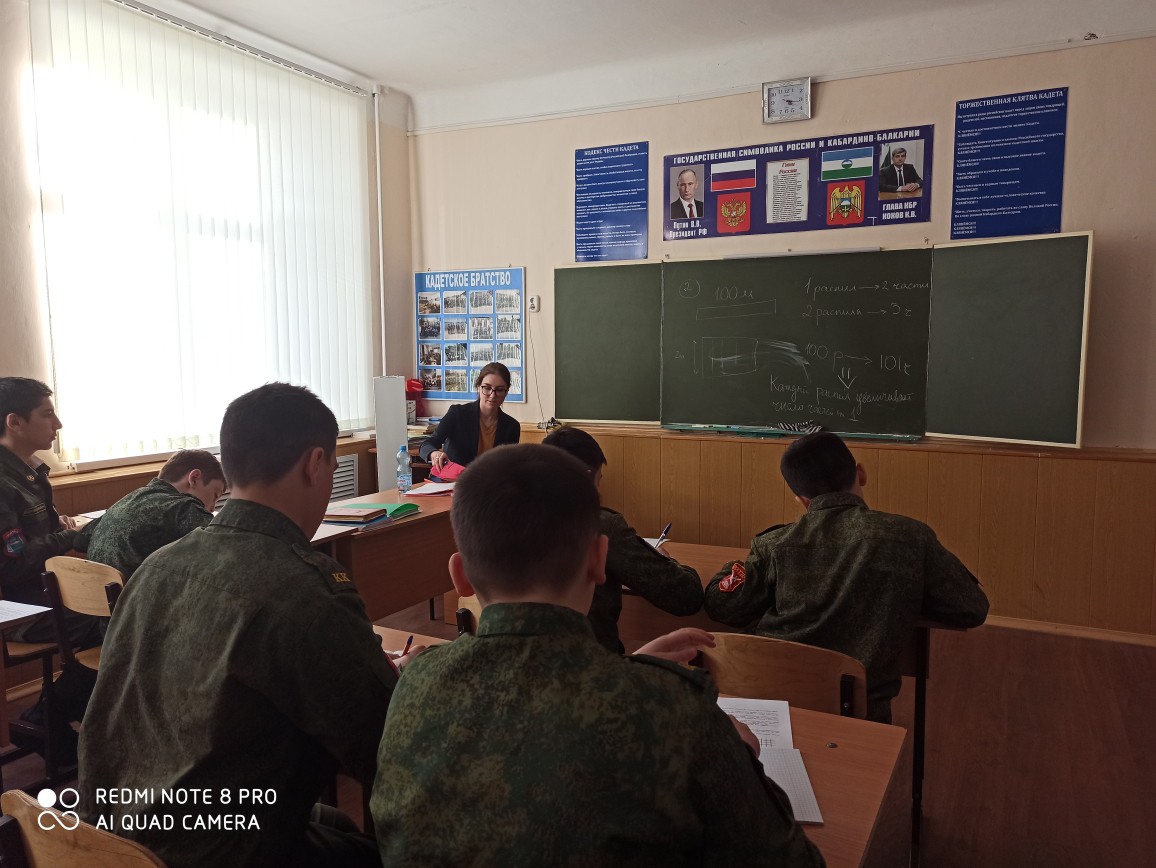 